แบบสรุปข้อเสนอโครงการวิจัย Fundamental Fund ประจำปีงบประมาณ 2569มหาวิทยาลัยเทคโนโลยีราชมงคลธัญบุรี1. ชื่อหน่วยงาน  (คณะ/วิทยาลัย/สถาบัน/สำนัก) ……………………..…………………………………..…………...……....................2. ชื่อโครงการ ….…………………………………………….………….………….…….……….……………......................……….................. 3. ชื่อหัวหน้าโครงการ  (ศ./รศ./ผศ.) (ดร.) (นาย/นาง/นางสาว) ….……………..……………………..……..……………...............4. ความเชี่ยวชาญ5. จำนวนบทความที่ตีพิมพ์อยู่ในฐาน Scopus และ H – index (โปรดแนบหลักฐานจากฐานข้อมูล Scopus)5.1 H – index :       5.2 จำนวนบทความที่ตีพิมพ์อยู่ในฐาน Scopus :     6. เงื่อนไขการขอรับทุน แต่ละประเภท (โปรดทำเครื่องหมาย  ตรงช่อง  ในหัวข้อที่ตรงกับคุณสมบัติและเงื่อนไขที่กำหนดในประกาศ) 	- ทุนประเภทที่ 1-3	- ทุนประเภทที่ 4 ผ่านหน่วยวิจัย (Research Unit)7. ลักษณะและรายละเอียดโครงการวิจัย        ใหม่         ใหม่ ต่อเนื่อง ระยะเวลา.................ปี       ต่อเนื่อง  ระยะเวลา...............ปี  ปีนี้เป็นปีที่................8. ประเภทโครงการ   โครงการวิจัยเดี่ยว      	   โครงการวิจัยชุด  จำนวนโครงการย่อย...............โครงการ9. กรอบการวิจัยตามยุทธศาสตร์ และงานวิจัยขั้นแนวหน้า มทร.ธัญบุรี 1) Agro-food Innovation : สมาร์ทฟาร์ม เกษตรชีวภาพ อาหารปลอดภัย แปรรูปเพื่อสร้างมูลค่าเพิ่มเป้าประสงค์ (O1) : การพัฒนานวัตกรรม ให้บริการวิชาการและพัฒนากำลังคน ด้านเกษตร ด้านแปรรูปเพื่อสร้างมูลค่าเพิ่ม และด้านอาหารปลอดภัยผลสัมฤทธิ์ที่สำคัญ KR 1: เพิ่มมูลค่าผลิตภัณฑ์ด้านการเกษตรอาหารด้วยนวัตกรรมการแปรรูป และเทคโนโลยีชีวภาพ ไม่น้อยกว่า 5 ชิ้น/ปี KR 2: ยกระดับรายได้ของเกษตรกร/SMEs/OTOP เพิ่มขึ้นไม่น้อยกว่า 20% KR 3: สร้างความตระหนักในการอนุรักษ์สิ่งแวดล้อมด้วยระบบเกษตรอาหารปลอดภัย 2) Logistic Innovation : อากาศยาน ระบบราง นวัตกรรมวัสดุชีวภาพเป้าประสงค์ (O2) : การพัฒนานวัตกรรม ให้บริการวิชาการและพัฒนากำลังคนด้านอากาศยาน ด้านระบบราง และบริหารจัดการโลจิสติกส์ผลสัมฤทธิ์ที่สำคัญ KR 1: บุคลากรด้าน Logistic ได้รับการพัฒนาสู่มาตรฐานสากล จำนวน 150 คน/ปี KR 2: นวัตกรรม/ผลิตภัณฑ์ที่พัฒนาขึ้นนำไปสู่การต่อยอดทางธุรกิจ หรือลดค่าใช้จ่ายในอุตสาหกรรม Logistic ไม่น้อยกว่า 3 ชิ้น/ปี 3) Digital Economy : Cloud Automation Bigdata E-Commerce ICTเป้าประสงค์ (O3) : การพัฒนานวัตกรรม ให้บริการวิชาการและพัฒนากำลังคนด้าน Digital Economy, Big Data และ Artificial Intelligence (AI)ผลสัมฤทธิ์ที่สำคัญ KR 1: ยกระดับรายได้จากการใช้นวัตกรรมด้านเทคโนโลยีดิจิตอล ร้อยละ 20 ไม่น้อยกว่า 5 ราย/ปี KR 2: จำนวน Innopreneur 5 ราย/ปี KR 3: บุคลากรดิจิตอลได้รับ การพัฒนาสู่มาตรฐานสากล จำนวน 200 คน/ปี KR 4: ยกระดับรายได้ผู้ประกอบการ OTOP ชุมชน ผ่านระบบ E-Commerce เพิ่มขึ้นไม่น้อยกว่า 20 ราย/ปี 4) Tourism & Creative Innovation : โมเดลการพัฒนาเมือง สร้างมูลค่าเพิ่มทางด้านศิลปวัฒนธรรมเป้าประสงค์ (O4) : การพัฒนานวัตกรรม ให้บริการวิชาการและพัฒนากำลังคนด้าน Creative Industry ด้านอุตสาหกรรมท่องเที่ยว และด้านนวัตวิถีผลสัมฤทธิ์ที่สำคัญ KR 1: เพิ่มรายได้จากการท่องเที่ยวและสินค้าพื้นเมือง จำนวน 5 ชุมชน/ปี KR 2: บุคลากรด้านการท่องเที่ยวได้รับการพัฒนาสู่มาตรฐานสากล จำนวน 200 คน/ปี KR 3: ชุมชนต้นแบบที่มั่นคง ยั่งยืน ตามหลักเศรษฐกิจพอเพียง 2 ชุมชน/ปี 5) Health and Wellness: สุขภาพและสุขภาวะ ความสุขสมบูรณ์ ทั้งทางร่ายกาย อารมณ์ สติปัญญาและสังคมเป้าประสงค์ (O5) : การพัฒนาองค์ความรู้ เทคโนโลยี และนวัตกรรมที่แก้ไขปัญหาด้านสุขภาพและสุขภาวะอย่างมีประสิทธิภาพและสามารถนําไปใช้ประโยชน์ได้จริง ทำให้เกิดผลลัพธ์ทางสุขภาพและสุขภาวะที่ดีของประชาชนผลสัมฤทธิ์ที่สำคัญ KR 1: เพิ่มมูลค่าผลผลิตด้านสุขภาพและสุขภาวะ ไม่น้อยกว่า 10 ชิ้นต่อปี  KR 2: นวัตกรรม/ผลผลิตที่พัฒนาขึ้น นำไปสู่การต่อยอดทางด้านสุขภาพและสุขภาวะ ไม่น้อยกว่า 5 ชิ้นต่อปี KR 3: ยกระดับรายได้ของกลุ่มเป้าหมาย เพิ่มขึ้นไม่น้อยกว่า 10% 6) Frontier Research: งานวิจัยขั้นแนวหน้าที่สร้างองค์ความรู้ใหม่ด้านวิทยาศาสตร์ สังคมศาสตร์ มนุษยศาสตร์ ศิลปกรรมศาสตร์ และเทคโนโลยีขั้นแนวหน้าที่ถูกนำไปประยุกต์ใช้และ/หรือต่อยอดเป้าประสงค์ (O6) : การวิจัยและนวัตกรรมระดับขั้นแนวหน้า ที่ก้าวหน้าล้ำยุค เพื่อสร้างโอกาสใหม่และความพร้อมของประเทศในอนาคตผลสัมฤทธิ์ที่สำคัญ KR 1: จำนวนบทความวิจัยในวารสารระดับนานาชาติได้รับการตีพิมพ์ 200 เรื่องต่อปี10. งบประมาณ  งบประมาณตลอดการวิจัย   	เป็นเงิน    …………………    บาท  -  	งบประมาณที่ได้รับจัดสรรในปีที่ผ่านมา   	เป็นเงิน    …………………    บาท  - 	งบประมาณที่เสนอขอในปี  2568	เป็นเงิน    …………………    บาท         ..............................................................(ลายมือชื่อ)	(…………………………………………....)		หัวหน้าโครงการวิจัย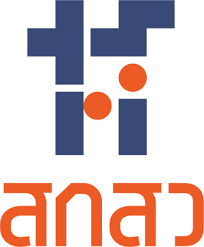 แบบฟอร์มข้อเสนอโครงการวิจัยและนวัตกรรม ฉบับสมบูรณ์ (Full Proposal) งบประมาณเพื่อสนับสนุนงานมูลฐาน (Fundamental Fund; FF) จัดสรรงบประมาณจากกองทุนส่งเสริมวิทยาศาสตร์ วิจัยและนวัตกรรมปีงบประมาณ 2568ชื่อหน่วยงาน ......................................................................ส่วนที่ 1 ข้อมูลทั่วไป1. โครงการวิจัยและนวัตกรรมนี้อยู่ภายใต้แผนงาน ......... (dropdown ให้คลิ๊กชื่อแผนงานตามที่ผู้ประสานสร้างไว้)2.	ชื่อโครงการวิจัยและนวัตกรรม     (ภาษาไทย)	……………………………………………………………………..…………………………………………………..…	(ภาษาอังกฤษ)   .……………………………………...………………………………………………………..……………………….…3. ประเภทของการวิจัย	การวิจัยพื้นฐาน (Basic Research)  	การวิจัยประยุกต์ (Applied Research) (ในกรณีเป็นการวิจัยประยุกต์ ขอให้กรอกข้อมูลในส่วนข้อมูลโครงการ ในหัวข้อ “กลุ่มเป้าหมายที่นำผลงาน ววน. ไปใช้” และ หัวข้อ “กลุ่มเป้าหมายที่จะได้รับประโยชน์” ด้วย4. โครงการวิจัยและนวัตกรรมนี้ ได้ยื่นขอรับการพิจารณาเป็นโครงการเพื่อขับเคลื่อนการบรรลุเป้าหมายตามยุทธศาสตร์ (โครงการสำคัญ) ของสำนักงานสภาพัฒนาการเศรษฐกิจและสังคมแห่งชาติ ปีงบประมาณ พ.ศ. 2568	ได้ยื่นขอรับการพิจารณาเป็นโครงการสำคัญ ปีงบประมาณ พ.ศ. 2568	ไม่ได้ยื่น5. โครงการวิจัยและนวัตกรรมนี้ สอดคล้องหรือสนับสนุนแผนแม่บทย่อยใดมากที่สุด (Dropdown) (ขอให้เลือกแผนแม่บทย่อยของแผนแม่บทภายใต้ยุทธศาสตร์ชาติ ตามที่ระบุในแผนงาน) 6. ลักษณะโครงการวิจัยและนวัตกรรม	โครงการใหม่ ที่เริ่มดำเนินการในปีที่เสนอขอ ดำเนินงาน ...............ปีงบประมาณรวมทั้งโครงการ ………………………….บาทปีงบประมาณ ....................... งบประมาณ .............................บาทปีงบประมาณ ....................... งบประมาณ .............................บาทปีงบประมาณ ....................... งบประมาณ .............................บาท	โครงการต่อเนื่อง จากปีงบประมาณที่ผ่านมา ดำเนินงาน ...............ปีงบประมาณรวมทั้งโครงการ ………………………….บาท ใส่รหัสข้อเสนอโครงการต่อเนื่อง..........................(นักวิจัยสามารถปรับแก้ข้อมูลได้)เริ่มรับงบประมาณปี........... (กรอกปีงบประมาณที่เริ่มดำเนินงาน)ปีงบประมาณ ....................... งบประมาณ .............................บาทปีงบประมาณ ....................... งบประมาณ .............................บาทปีงบประมาณ ....................... งบประมาณ .............................บาท 	โครงการต่อเนื่องที่มีข้อผูกพันสัญญา*  ดำเนินงาน ...............ปีงบประมาณรวมทั้งโครงการ ………………………….บาทใส่รหัสข้อเสนอโครงการต่อเนื่อง..........................(นักวิจัยสามารถปรับแก้ข้อมูลได้)เริ่มรับงบประมาณปี........... (กรอกปีงบประมาณที่เริ่มดำเนินงาน)ปีงบประมาณ ....................... งบประมาณ .............................บาทปีงบประมาณ ....................... งบประมาณ .............................บาท  ปีงบประมาณ ....................... งบประมาณ .............................บาทหมายเหตุ : *โครงการต่อเนื่องที่มีข้อผูกพันสัญญา หมายถึง ข้อผูกพันสัญญาที่ดำเนินการตามมติ ครม. หรือดำเนินงานร่วมกับหน่วยงานต่างประเทศผลการดำเนินงานที่ผ่านมา (กรณีที่เป็นโครงการต่อเนื่อง)  สรุปผลการดำเนินงานที่ผ่านมา โดยอธิบายกิจกรรมที่ได้ดำเนินการแล้ว  และผลผลิตที่เกิดขึ้นอย่างเป็นรูปธรรม ………………………………………………………………………………………………………………………………………………………………………………………………………………………………………………………………………………………………….………………...................7. โครงการยื่นขอรับทุนจากหน่วยงานอื่นหรือไม่ ไม่ได้ยื่น   ยื่นขอรับทุนจาก ระบุหน่วยงาน..................... ปีงบประมาณ พ.ศ. ....................8. คำสำคัญ (Keywords) (กำหนดไม่เกิน 5 คำ)	(ภาษาไทย) ………………………...………………………………………………………..……………………………………………….	(ภาษาอังกฤษ) ………………………...………………………………………………………..………………………………………….9. สาขา OECD (เลือกจากฐานข้อมูลในระบบ ดังเอกสารสาขา OECD)สาขา OECD หลัก  .....................  (dropdown) สาขา OECD ย่อย  .....................  (dropdown) สาขา OECD ที่เกี่ยวข้อง  .....................  (dropdown)10. รายละเอียดของคณะผู้วิจัยและพัฒนานวัตกรรม ประกอบด้วยส่วนที่ 2 ข้อมูลโครงการบทสรุปข้อเสนอโครงการ (ไม่เกิน 3000 คำ)……………………………………………………………………หลักการและเหตุผล/ปัญหา/โจทย์การวิจัยและพัฒนานวัตกรรม (แสดงถึงบริบทของพื้นที่และระบุที่ไปที่มาของปัญหาและความต้องการของพื้นที่ (Situation Review) และอธิบายความจำเป็นและความสำคัญที่โครงการวิจัยจะเข้าไปแก้ไขปัญหาสำคัญ/พัฒนาศักยภาพที่สำคัญ และระบุคำถามงานวิจัยของโครงการวิจัย) (ไม่เกิน 3000 คำ)……………………………………………………………………วัตถุประสงค์ (ระบุเป็นข้อ)……………………………………………………………………กรอบการวิจัย/พัฒนา (คำนิยาม กรอบการวิจัย/พัฒนา (Conceptual Framework) หมายถึง การประมวล ความคิดรวบยอดของงานวิจัยที่แสดงความเกี่ยวข้องระหว่างตัวแปรที่ศึกษา ทั้งนี้ หลักสำคัญในการเขียนกรอบแนวคิด คือ จะต้องอิงแนวคิด หลักการหรือ ทฤษฎีที่นำมาใช้เป็นกรอบการทำวิจัย และแสดงความสัมพันธ์ระหว่างตัวแปร ที่ศึกษาลักษณะการกรอกข้อมูล แผนผังภาพแสดงถึงเป้าหมายและตัวชี้วัดของโครงการ) ……………………………………………………………………แนวคิด ทฤษฎี และสมมติฐานงานวิจัยและพัฒนานวัตกรรม (ไม่เกิน 3000 คำ)……………………………………………………………………6. ระเบียบวิธีวิจัยและวิธีการดำเนินการ……………………………………………………………………7. กลุ่มเป้าหมายที่นำผลงาน ววน. ไปใช้ และจำนวนของกลุ่มเป้าหมาย (Users; ผู้นำผลงาน ววน. จากนักวิจัย หน่วยวิจัยหรือ PMU ไปขับเคลื่อนให้เกิดประโยชน์ โดยอาจจะไม่ใช่ผู้ที่ได้รับประโยชน์จากผลงานนั้นๆ เช่น หน่วยงานภาครัฐที่มีหน้าที่นำความรู้ไปขับเคลื่อนให้เกิดประโยชน์ต่อชุมชน ท้องถิ่น หรือภาคเอกชนที่รับผลงาน ววน. ไปดำเนินการ) 8. กลุ่มเป้าหมายที่จะได้รับประโยชน์และจำนวนของกลุ่มเป้าหมาย  (Beneficiaries; ผู้ได้รับประโยชน์สุดท้ายจากผลงาน ววน. ที่เกิดขึ้น โดยอาจจะไม่ใช่ผู้นำผลงานวิจัยไปใช้ประโยชน์โดยตรง แต่เป็นผู้ที่ได้รับประโยชน์จากผลงานดังกล่าว) หมายเหตุ   ให้กรณีที่ผู้ใช้ประโยชน์และผู้รับประโยชน์ เป็นกลุ่มหรือคนเดียวกัน ขอให้กรอกข้อมูลทั้ง 2 ข้อ ส่วนที่ 3 แผนการทำงานแผนการดำเนินงาน (แสดงแผนการดำเนินงานรายกิจกรรมและระยะเวลาที่ใช้ ในแต่ละปีงบประมาณ)หมายเหตุ : ขั้นตอนการจัดทำข้อเสนอโครงการ กิจกรรมให้ระบุเดือนที่คาดว่าจะดำเนินการ กรณีที่โครงการได้รับการอนุมัติ และเข้าสู่ขั้นตอนการนำเข้าโครงการสู่ Ongoing ระบบจะให้ระบุชื่อเดือนที่เริ่มดำเนินงานโครงการ แล้วระบบจะดำเนินการอัพเดทเดือนที่ทั้งหมด ให้อยู่ในรูปแบบ ชื่อเดือน เช่น เริ่มดำเนินโครงการเดือน ตุลาคม 2567 จากตัวอย่าง กิจกรรมที่ 1 จะถูกระบุเป็นเดือนตุลาคมพื้นที่ทำวิจัยและพัฒนานวัตกรรม : โปรดระบุสถานที่ทำวิจัยและพัฒนานวัตกรรมจำแนกตามโครงการวิจัยโดยใช้ฐานข้อมูลจากระบบ และเพิ่มเติมชื่อเฉพาะ เช่น ชุมชน  หมู่บ้านพื้นที่ที่ได้รับประโยชน์จากการวิจัยและพัฒนานวัตกรรมแผนการใช้จ่ายงบประมาณของโครงการ แสดงรายละเอียดประมาณการงบประมาณตลอดโครงการ โดยแบ่งเป็นหมวดต่าง ๆ ดังนี้ หมายเหตุ: ขอให้กรอกงบประมาณแบบแตกตัวคูณละเอียด เฉพาะปีที่เสนอคำของบประมาณขอให้ระบุงบประมาณรวมของโครงการ เป็นจำนวนเต็มหลักร้อยบาทขึ้นไปเกณฑ์การตั้งค่าใช้จ่าย โดยสรุปดังนี้งบประมาณสำหรับค่าจ้างที่ปรึกษา ค่าจ้างนักวิจัยร่วมโครงการและค่าจ้างผู้ช่วยนักวิจัย สนับสนุนเฉพาะบุคคลภายนอกหน่วยรับงบประมาณ โดยรวมกันแล้วต้องไม่เกินร้อยละ 30 ของงบประมาณวิจัยและนวัตกรรมของหน่วยรับงบประมาณงบประมาณค่าครุภัณฑ์ ต้องไม่เกินร้อยละ 20 ของงบประมาณวิจัยและนวัตกรรมของหน่วยรับงบประมาณงบประมาณค่าซ่อมแซมครุภัณฑ์ ค่าปรับปรุงครุภัณฑ์และสอบเทียบเครื่องมือได้ ต้องไม่เกินร้อยละ 10 ของงบประมาณวิจัยและนวัตกรรมของหน่วยรับงบประมาณงบประมาณค่าซ่อมแซมครุภัณฑ์ ค่าปรับปรุงครุภัณฑ์และสอบเทียบเครื่องมือ เมื่อรวมงบประมาณกับงบประมาณค่าครุภัณฑ์แล้ว ต้องไม่เกินร้อยละ 20 ของงบประมาณวิจัยและนวัตกรรมของหน่วยรับงบประมาณงบประมาณค่าสาธารณูปโภค จะเสนอได้เฉพาะในกรณีที่ไม่ได้รับการสนับสนุนจากสำนักงบประมาณ โดยต้องไม่เกินร้อยละ 1 ของงบประมาณวิจัยและนวัตกรรมของหน่วยรับงบประมาณกรณีครุภัณฑ์หรือโครงสร้างพื้นฐานที่มีมูลค่าสูงเกินกว่ายี่สิบล้านบาท หน่วยรับงบประมาณต้องวิเคราะห์ผลตอบแทนความคุ้มค่าและความสอดคล้องกับแผนด้าน ววน. รวมถึงสํารวจและวิเคราะห์ความซ้ำซ้อนกับครุภัณฑ์หรือโครงสร้างพื้นฐานของหน่วยงานอื่น และเสนอแผนการจัดสรรการใช้ครุภัณฑ์หรือโครงสร้างพื้นฐานร่วมกันระหว่างหน่วยรับงบประมาณและหน่วยงานอื่นมาพร้อมกับคําของบประมาณเพื่อเสนอต่อ กสว.พิจารณาไม่สนับสนุนงบประมาณค่าบำรุงสถาบัน (overhead)งบประมาณสำหรับค่าใช้จ่ายในการเดินทางไปต่างประเทศ เพื่อการดำเนินการตามแผนงานและโครงการด้านการวิจัยและนวัตกรรมตามความจำเป็น เสนอได้ดังนี้8.1 สำหรับหน่วยรับงบประมาณที่ได้รับงบประมาณน้อยกว่า 25 ล้านบาท อาจเสนอขอรับงบประมาณสำหรับค่าใช้จ่ายต่างประเทศ ไม่เกินร้อยละ 5 ของงบประมาณวิจัยและนวัตกรรมของหน่วยรับงบประมาณ8.2 หน่วยรับงบประมาณที่ได้รับงบประมาณตั้งแต่ 25-150 ล้านบาท อาจเสนอขอรับงบประมาณสำหรับค่าใช้จ่ายต่างประเทศ ไม่เกินร้อยละ 4 ของงบประมาณวิจัยและนวัตกรรมของหน่วยรับงบประมาณ8.3 สำหรับหน่วยรับงบประมาณที่ได้รับงบประมาณมากกว่า 150 ล้านบาทขึ้นไป อาจเสนอขอรับงบประมาณสำหรับค่าใช้จ่ายต่างประเทศ ไม่เกินร้อยละ 3 ของงบประมาณวิจัยและนวัตกรรมของหน่วยรับงบประมาณ และไม่เกิน 20 ล้านบาทรายละเอียดการจัดซื้อครุภัณฑ์ : กรณีมีความต้องการซื้อครุภัณฑ์ให้ใส่รายละเอียด ดังนี้แนบใบเสนอราคาจาก 3 บริษัทประกอบมาด้วยมาตรฐานการวิจัย มีการใช้สัตว์ทดลอง มีการวิจัยในมนุษย์ มีการวิจัยที่เกี่ยวข้องกับงานด้านเทคโนโลยีชีวภาพสมัยใหม่ มีการใช้ห้องปฏิบัติการที่เกี่ยวกับสารเคมีหน่วยงานร่วมดำเนินการ/ภาคเอกชนหรือชุมชนที่ร่วมลงทุนหรือดำเนินการ 7.     ระดับความพร้อมที่มีอยู่ในปัจจุบัน (ถ้ามี)*7.1 ระดับความพร้อมทางเทคโนโลยี (Technology Readiness Level: TRL)*          1)  TRL ณ ปัจจุบัน ระดับ ...................               รายละเอียด .......................................................................................................................	  2)  TRL เมื่องานวิจัยเสร็จสิ้นระดับ ...................               รายละเอียด .......................................................................................................................7.2 ระดับความพร้อมทางสังคม (Societal Readiness Level: SRL)*          1)  SRL ณ ปัจจุบัน ระดับ ...................               รายละเอียด .......................................................................................................................	  2)  SRL เมื่องานวิจัยเสร็จสิ้นระดับ ...................               รายละเอียด .......................................................................................................................แนวทางการขับเคลื่อนผลงานวิจัยและนวัตกรรมไปสู่ผลลัพธ์และผลกระทบ การเชื่อมโยงกับนักวิจัยที่เป็นผู้เชี่ยวชาญในสาขาวิชาที่ทำการวิจัยทั้งในและต่างประเทศ (ถ้ามี) (Connections with other experts within and outside Thailand) และแผนที่จะติดต่อหรือสร้างความสัมพันธ์กับผู้เชี่ยวชาญ รวมทั้งการสร้างทีมงานวิจัยในอนาคตด้วย..........................................................................................................................................................................การเชื่อมโยงหรือความร่วมมือกับผู้มีส่วนได้ส่วนเสีย และผู้ใช้ประโยชน์จากงานวิจัย (Stakeholder and User Engagement) โดยระบุชื่อหน่วยงานภาครัฐ เอกชน ประชาสังคมและชุมชน โดยอธิบายกระบวนการดำเนินงานร่วมกันและการเชื่อมโยงการขับเคลื่อนผลการวิจัยไปสู่การใช้ประโยชน์อย่างชัดเจน รวมถึงอธิบายกระบวนการดำเนินงานต่อเนื่องของผู้ใช้ประโยชน์จากงานวิจัยเมื่อโครงการวิจัยเสร็จสิ้น ..........................................................................................................................................................................ประสบการณ์การบริหารงานของหัวหน้าโครงการ ในการบริหารโครงการย้อนหลังไม่เกิน 5 ปี  
(กรอกไม่เกิน 5 ลำดับโดยเน้นโครงการที่เกิดผลกระทบสูง) ส่วนที่ 4 ผลผลิต/ผลลัพธ์/ผลกระทบ1. ผลผลิตที่คาดว่าจะได้รับ (Output)นิยามของผลผลิต คือ ผลผลิตที่เกิดขึ้นจากการวิจัยและนวัตกรรมที่ได้รับการจัดสรรทุนวิจัย ผ่านกองทุนส่งเสริมวิทยาศาสตร์ วิจัย และนวัตกรรม โดยเป็นผลที่เกิดขึ้นทันทีเมื่อจบโครงการ และเป็นผลโดยตรงจากการดำเนินโครงการหมายเหตุ  กรอกข้อมูลเฉพาะผลผลิตที่โครงการคาดว่าจะได้รับและสามารถทำได้จริง เนื่องจากเป็นตัวชี้วัดในการประเมินผลของหน่วยงาน (หากผลผลิตข้อใดไม่มีไม่ต้องระบุ และขอให้ตัดออก)ประเภทของผลผลิตและคำจำกัดความ (Type of Outputs and Definition)นิยามของผลผลิต คือ ผลผลิตที่เกิดขึ้นจากการวิจัยและพัฒนานวัตกรรมที่ได้รับการจัดสรรทุนวิจัย ผ่านกองทุนส่งเสริมวิทยาศาสตร์ วิจัย และนวัตกรรม โดยเป็นผลที่เกิดขึ้นทันทีเมื่อจบโครงการ และเป็นผลโดยตรงจากการดำเนินโครงการ ทั้งนี้ หน่วยงานจะต้องนำส่งภายใน 2 ปีงบประมาณ ประเภทของผลผลิต ประกอบด้วย 10 ผลผลิต ตามตารางดังนี้2. ข้อมูลกระบวนการนำผลผลิตของโครงการวิจัยและนวัตกรรมไปสู่การสร้างผลลัพธ์ที่คาดว่าจะเกิดขึ้น นิยามของผลลัพธ์ คือ ผลที่เกิดขึ้นหลังจากมีผลผลิตของโครงการ ววน. และผลผลิตนั้นถูกนำไปใช้ประโยชน์โดยผู้ใช้ (Users) ที่ชัดเจน ส่งผลทําให้ระดับความรู้ ทัศนคติ พฤติกรรม การปฏิบัติ หรือทักษะของผู้ใช้หรือผู้ได้รับประโยชน์มีการเปลี่ยนแปลงไปจากเดิมเมื่อเทียบกับ ไม่มีผลงานวิจัย อีกทั้งประโยชน์อื่นที่เกิดขึ้นกับกลุ่มเป้าหมายหรือพื้นที่เป้าหมาย รวมถึงการใช้ประโยชน์จากผลผลิตของโครงการที่เป็นทั้งผลิตภัณฑ์ การบริการ และเทคโนโลยี โดยภาคเอกชนหรือประชาสังคม ตลอดจนการพัฒนาต่อยอดผลผลิตของโครงการเดิมที่ยังไม่เสร็จสมบูรณ์ ให้มี ระดับความพร้อมในการใช้ประโยชน์สูงขึ้นอย่างมีนัยสําคัญประเภทของข้อมูลกระบวนการนำผลผลิตของโครงการวิจัยและนวัตกรรมไปสู่การสร้างผลลัพธ์และคำจำกัดความ3. ผลกระทบ (Expected Impacts) ที่คาดว่าจะเกิดขึ้น(นิยามของผลกระทบ คือ การเปลี่ยนแปลงที่เกิดขึ้นจากผลลัพธ์ (outcome) ในวงกว้างทั้งด้านวิชาการ นโยบาย เศรษฐกิจ สังคมและสิ่งแวดล้อม หรือผลสำเร็จระยะยาวที่เกิดขึ้นต่อเนื่องจากการเปลี่ยนแปลงของผลลัพธ์ โดยผ่านกระบวนการการสร้างการมีส่วนร่วม (Engagement activities) และมีเส้นทางของผลกระทบ (impact pathway) ในการขับเคลื่อนไปสู่การสร้างผลกระทบ ทั้งนี้ ผลกระทบที่เกิดขึ้นจะพิจารณารวมผลกระทบในเชิงบวกและเชิงลบ ทางตรงและทางอ้อม ทั้งที่ตั้งใจและไม่ตั้งใจให้เกิดขึ้น)ระบุความเชี่ยวชาญ 
(ตามความถนัดของนักวิจัย)ความเชี่ยวชาญที่ระบุไว้ในระบบ NRIIS (ตามระบบ NRIIS เมนู ข้อมูลส่วนบุคคล)ความเชี่ยวชาญที่ระบุไว้ในระบบ NRIIS (ตามระบบ NRIIS เมนู ข้อมูลส่วนบุคคล)ความเชี่ยวชาญที่ระบุไว้ในระบบ NRIIS (ตามระบบ NRIIS เมนู ข้อมูลส่วนบุคคล)ระบุความเชี่ยวชาญ 
(ตามความถนัดของนักวิจัย)สาขา ISCED1สาขา ISCED2สาขา ISCED3เงื่อนไข นักวิจัยหน้าใหม่ นักวิจัยรุ่นกลาง นักวิจัยรุ่นอาวุโส1. สถานะหัวหน้าโครงการภายในระยะเวลา 5 ปีที่ผ่านมา (ปีงบประมาณ 2562 – 2566)(โปรดแนบหลักฐานจากระบบ URMS) 0 – 2  โครงการ 3 – 7 โครงการ 8 โครงการขึ้นไป2. มีผู้ร่วมวิจัย ต้องมีนักวิจัยรุ่นกลาง /นักวิจัยรุ่นอาวุธโส  1 คน(โปรดระบุชื่อ)1. ………………………… ต้องมีนักวิจัยหน้าใหม่  1 คน(โปรดระบุชื่อ)1. ………………………… ต้องมีนักวิจัยหน้าใหม่  1 คน(โปรดระบุชื่อ)1. …………………………ต้องมีนักวิจัยสังกัด มทร.ธัญบุรี  1 คน(โปรดระบุชื่อ)1. …………………………3. จำนวนข้อเสนอโครงการที่ส่งในปีนี้1 โครงการ (โครงการเดี่ยว) 2 โครงการ (ชุด/เดี่ยว)(ไม่รวมหัวหน้าโครงการที่ไม่มีงบประมาณ) 2 โครงการ (ชุด/เดี่ยว)(ไม่รวมหัวหน้าโครงการที่ไม่มีงบประมาณ)4. งบประมาณ  300,000 บาท  400,000 บาท  600,000 บาท 
(หรือ หากเกิน ต้องส่งผลผลิตเพิ่ม)5. ผลผลิตพัฒนากำลังคน (ระบุในผลผลิตจากการงานวิจัยในข้อเสนอโครงการวิจัย) มีนศ. มทร.ธัญบุรี 
(จะพิจารณาเป็นพิเศษ) นักวิจัยหน้าใหม่ -6. ผู้ร่วมดำเนินโครงการ (ผู้ช่วยนักวิจัย)- ต้องมีนักศึกษา ระดับบัณฑิตศึกษา 1 คน (โปรดระบุสาขาการศึกษา)1. ………………………… ต้องมีนักศึกษา ระดับบัณฑิตศึกษา  1 คน (โปรดระบุสาขาการศึกษา)1. …………………………7. ผู้ร่วมประพันธ์ในบทความ- ต้องมีนักศึกษา ระดับบัณฑิตศึกษา  1 คน (โปรดระบุสาขาการศึกษา)1. ………………………… ต้องมีนักศึกษา ระดับบัณฑิตศึกษา  1 คน (โปรดระบุสาขาการศึกษา)1. ………………………… ต้องมีอาจารย์หรือนักวิจัยจากหน่วยงานหรือสถาบันการศึกษาจากต่างประเทศ  1 คน (โปรดระบุชื่อนักวิจัยและหน่วยงาน)1. …………………………8. TRL หรือ SRL-- TRLระดับ 4 ขึ้นไป หรือ SRLระดับ 4 ขึ้นไป 9. อื่นๆ (โปรดแนบหลักฐาน)  หัวหน้าโครงการวิจัย เป็นอาจารย์ประจำหลักสูตร 
(จะพิจารณาเป็นพิเศษ) ต้องมีความเชื่อมโยงกับวิสาหกิจชุมชน หรือผู้ประกอบการ  หัวหน้าโครงการวิจัยต้องมีบทความ ที่ได้รับการตีพิมพ์เผยแพร่ในฐานข้อมูล Scopus Q1-2 อย่างน้อย 5 เรี่อง ภายในระยะเวลา 5 ปีที่ผ่านมา (ปีงบประมาณ 2562 – 2566) หรือมีเลขที่คำขออย่างน้อย 3 ชิ้นที่พร้อมยื่นจดอนุสิทธิบัตร ในนามมหาวิทยาลัย หัวหน้าโครงการวิจัย เป็นอาจารย์ประจำหลักสูตร 
(จะพิจารณาเป็นพิเศษ) เงื่อนไข RU1. สถานะหัวหน้าโครงการภายในระยะเวลา 5 ปีที่ผ่านมา (ปีงบประมาณ 2562 – 2566)(โปรดแนบหลักฐานจากระบบ URMS) เคยได้รับทุน  Fundamental fund ในฐานะหัวหน้าโครงการวิจัย2. มีผู้ร่วมวิจัย ต้องมีหน่วยวิจัยต้องมีทีมงานวิจัยหลายสาขา3. จำนวนข้อเสนอโครงการที่ส่งในปีนี้3 ปีงบประมาณ (เป็นโครงการต่อเนื่อง จะได้รับงบประมาณในปีถัดไปต่อเมื่อสามารถนำส่งผลผลิตได้ตามที่ระบุไว้ในประกาศ เรื่อง การจัดสรรงบประมาณและแนวทางการบริหารงานโครงการด้านวิทยาศาสตร์ วิจัยและนวัตกรรม ประจำงบประมาณ 2569) และเสนอของบประมาณสูงสุดได้ไม่เกิน 2,000,000 บาท/ปี4. งบประมาณ  300,000 บาท5. ผู้ร่วมดำเนินโครงการ  ต้องมีการทำงานร่วมกับนักวิจัยหรืองานวิจัยกับต่างประเทศ เช่น มีโครงการวิจัยร่วมกัน หรืออยู่ระหว่างเตรียมการทำงานวิจัยร่วมกัน ต้องมีนักศึกษาระดับบัณฑิตศึกษาในสาขาวิชาที่เกี่ยวข้องร่วมดำเนินงานวิจัย (ผู้ช่วยนักวิจัย)6. ผู้ร่วมประพันธ์ในบทความ ต้องมีนักศึกษา ระดับบัณฑิตศึกษา  1 คน (โปรดระบุสาขาการศึกษา)1. ………………………… ต้องมีอาจารย์หรือนักวิจัยจากหน่วยงานหรือสถาบันการศึกษาจากต่างประเทศ  1 คน (โปรดระบุชื่อนักวิจัยและหน่วยงาน)1. …………………………7. ผลงานย้อนหลังของหน่วยวิจัย ต้องเคยได้รับทุนสนับสนุนการวิจัยจากหน่วยงานภายนอก                 ไม่ต่ำกว่า 3 ล้านบาท ภายในระยะเวลา 3 ปีที่ผ่านมา (ปี 2563 – 2565)8. โจทย์วิจัยต้องมีผู้ใช้ประโยชน์ (End User) ต้องมีผู้ใช้ประโยชน์อย่างชัดเจน และพร้อมขายเชิงพาณิชย์ 9. อื่นๆ (โปรดแนบหลักฐาน) ต้องมีความเชื่อมโยงกับวิสาหกิจชุมชน หรือผู้ประกอบการ  หัวหน้าโครงการวิจัยต้องมีบทความ ที่ได้รับการตีพิมพ์เผยแพร่ในฐานข้อมูล Scopus Q1-2 อย่างน้อย 5 เรี่อง ภายในระยะเวลา 5 ปีที่ผ่านมา (ปีงบประมาณ 2562 – 2566) หรือมีเลขที่คำขออย่างน้อย 3 ชิ้นที่พร้อมยื่นจดอนุสิทธิบัตร ในนามมหาวิทยาลัยต้องมีการทำงานร่วมกับนักวิจัยหรืองานวิจัยกับต่างประเทศ หรืออยู่ระหว่างเตรียมการทำงานวิจัยร่วมกันปีงบประมาณผลการดำเนินงานเทียบกับแผนที่ตั้งไว้ (%)งบประมาณที่ได้รับจัดสรร (บาท)งบประมาณที่ใช้จริง (บาท)สัดส่วนงบประมาณที่ใช้จริง (%)ชื่อ-สกุลหน่วยงานตำแหน่งในโครงการสัดส่วนการดำเนินโครงการวิจัยกลุ่มผู้ใช้ประโยชน์ระบุชื่อกลุ่มผู้ใช้ประโยชน์จำนวนหน่วยนับ1. ภาครัฐ (หน่วยงาน)2. ภาคเอกชน (เช่น บริษัทขนาดใหญ่ / บริษัทขนาดกลางและขนาดเล็ก/ห้างหุ้นส่วน/กลุ่มกิจการเพื่อสังคม)3. วิสาหกิจชุมชน /สหกรณ์ 4. ผู้ประกอบการระดับบุคคล/ครัวเรือน5. ชุมชน6. ประชาชนทั่วไป7. อื่นๆ โปรดระบุกลุ่มผู้ได้รับประโยชน์ ลักษณะประโยชน์ที่ได้รับ จำนวน หน่วยนับ 1. ประเทศ / ภาครัฐ (หน่วยงาน) เช่น  ประหยัดงบประมาณ   ลดการนำเข้า  เพิ่มการส่งออก  บาท 2. ภาคเอกชน  (เช่น บริษัทขนาดใหญ่ / บริษัทขนาดกลางและขนาดเล็ก/ห้างหุ้นส่วน/กลุ่มกิจการเพื่อสังคม) เช่น  เพิ่มรายได้  ลดต้นทุน  ประหยัดค่าใช้จ่าย  เพิ่มศักยภาพหรือผลิตภาพ ราย 3. วิสาหกิจชุมชน /สหกรณ์ / กลุ่มผู้ประกอบการในพื้นที่เช่น เพิ่มรายได้  เพิ่มทุนทางสังคม เพิ่มทุนทางเศรษฐกิจให้ชุมชน (เช่น เงินทุนสะสม อุปกรณ์ โครงสร้างพื้นฐานทางการผลิตของชุมชน)   เพิ่มศักยภาพผู้ประกอบการ หรือ กำลังแรงงานในชุมชนกลุ่ม หรือ แห่ง4. ผู้ประกอบการระดับบุคคล/ครัวเรือน (เช่น เกษตรกร)เช่น เพิ่มรายได้  เพิ่มทุนทางสังคม เพิ่มทุนทางเศรษฐกิจให้ชุมชน (เช่น เงินทุนสะสม อุปกรณ์ โครงสร้างพื้นฐานทางการผลิตของชุมชน)   เพิ่มศักยภาพผู้ประกอบการ หรือ กำลังแรงงานในชุมชนคน  หรือ ครัวเรือน 5. ชุมชน  (กลุ่มคน)เช่น ลดการสูญเสียทรัพยากรของชุมชน  ลดมลพิษชุมชน6. ประชาชนทั่วไป ปัจเจกบุคคล หรือ ครัวเรือนเช่น ลดค่าใช้จ่ายด้านสุขภาพ  ลดอัตราการเสียชีวิต  อายุขัยเพิ่มขึ้น คุณภาพชีวิตดีขึ้น  คน  หรือ ครัวเรือน 7. อื่นๆ โปรดระบุ ปีงบประมาณกิจกรรม123456789101112ร้อยละของกิจกรรมในปีงบประมาณปีที่ 1(2568)กิจกรรมที่ 1 : ............................ปีที่ 2(2569)ปีที่ 3(2570)หมวดงบประมาณ-จำแนกตามประเภทค่าใช้จ่ายรายละเอียดงบประมาณจำนวนหน่วยนับ คน/รายการครั้ง/เดือนราคาต่อหน่วยงบประมาณ (บาท)งบประมาณรวมในรายการค่าใช้จ่าย (บาท)1. ค่าจ้าง(ยอดเงินรวมค่าจ้าง)1232. ค่าดำเนินงาน(ยอดเงินรวมค่าดำเนินงาน)2.1 ค่าวัสดุ(ยอดเงินรวมค่าวัสดุ)1232.2 ค่าใช้สอย(ยอดเงินรวมค่าใช้สอย)1232.3 ค่าสาธารณูปโภค(ยอดเงินรวมค่าสาธารณูปโภค)1232.4 ค่าเดินทางต่างประเทศ(ยอดเงินรวมค่าเดินทางต่างประเทศ)1232.5 ค่าซ่อมแซมครุภัณฑ์(ยอดเงินรวมค่าซ่อมแซมครุภัณฑ์)1233. ค่าครุภัณฑ์1(ยอดเงินรวมค่าครุภัณฑ์)23รวมยอดเงินรวมชื่อครุภัณฑ์ครุภัณฑ์ที่ขอสนับสนุนครุภัณฑ์ที่ขอสนับสนุนครุภัณฑ์ที่ขอสนับสนุนเหตุผลและความจำเป็นต่อโครงการการใช้ประโยชน์ของครุภัณฑ์นี้เมื่อโครงการสิ้นสุดชื่อครุภัณฑ์รายละเอียดครุภัณฑ์ครุภัณฑ์ที่มีอยู่เดิม และเครื่องมือที่เกี่ยวข้องกับงานวิจัย (ถ้ามี)สถานภาพการใช้งาน ณ ปัจจุบันเหตุผลและความจำเป็นต่อโครงการการใช้ประโยชน์ของครุภัณฑ์นี้เมื่อโครงการสิ้นสุดลำดับที่ปีงบประมาณชื่อหน่วยงานรัฐ/บริษัท/หน่วยงานต่างประเทศแนวทางร่วมดำเนินการการร่วมลงทุนในรูปแบบตัวเงิน (in-cash) (บาท)การร่วมลงทุนในรูปแบบอื่น(in-kind)รวม12ระดับความพร้อมทางเทคโนโลยี (Technology Readiness Level: TRL) มีรายละเอียด ดังนี้TRL 1: หลักการพื้นฐานได้รับการพิจารณาและมีการรายงาน (Basic principles observed and reported) TRL 2: มีการสร้างแนวคิดด้านเทคโนโลยีและ / หรือ การประยุกต์ใช้ (Technology concept and / or application formulated) TRL 3: มีการทดลองและวิเคราะห์หน้าที่หลัก และ / หรือ มีการพิสูจน์ความเป็นไปได้ ของแนวคิด
(Analytical and experimental critical function and / or characteristic proof-of concept) TRL 4: การทดสอบองค์ประกอบ และ/หรือ บอร์ดทดลองอิเล็กทรอนิกส์จำลอง (Breadboard) ในสภาวะแวดล้อมในห้องปฏิบัติการ (Component and / or breadboard validation in laboratory environment) TRL 5: การทดสอบองค์ประกอบ และ / หรือ บอร์ดทดลองอิเล็กทรอนิกส์จำลอง (Breadboard) ในสภาวะแวดล้อมที่เกี่ยวข้อง (Component and / or breadboard validation in relevant environment)TRL 6: การทดสอบแบบจำลองของระบบหรือระบบย่อย หรือต้นแบบในสภาวะแวดล้อมที่เกี่ยวข้องซึ่งอาจเป็นภาคพื้นดินหรืออวกาศ (System / subsystem model or prototype demonstration in a relevant environment (ground or space)) TRL 7: การทดสอบต้นแบบระบบในสภาวะแวดล้อมอวกาศ
(System prototype demonstration in a space environment) TRL 8: ระบบจริงสำเร็จสมบูรณ์และมีคุณสมบัติการทดสอบและสาธติ บนภาคพื้นดินหรือในอวกาศ (Actual system completed and “flight qualified” through test and demonstration (ground or space)) TRL 9: ระบบจริงได้รับการพิสูจน์ทางการบินโดยภารกิจสำเร็จ (Actual system “flight proven” through successful mission operations) ระดับความพร้อมทางสังคม (Societal Readiness Level: SRL) มีรายละเอียด ดังนี้ SRL 1: การวิเคราะห์ปัญหาและกำหนดความพร้อมของความรู้และเทคโนโลยีทางด้านสังคมที่มี (Identifying problem and identifying societal readiness) SRL 2: การกำหนดปัญหา การเสนอแนวคิดในการพัฒนาหรือการแก้ปัญหาและ คาดการณ์ ผลกระทบที่อาจเกิดขึ้น และระบุผู้มีส่วนได้ส่วนเสียที่เกี่ยวข้อง ในโครงการ (Formulation of problem, proposed solution(s) and potential impact, expected societal readiness; identifying relevant stakeholders for the project.) SRL 3: ศึกษา วิจัย ทดสอบแนวทางการพัฒนาหรือแก้ปัญหาที่กำหนดขึ้นร่วมกับ ผู้มีส่วนได้ส่วนเสียที่เกี่ยวข้อง (Initial testing of proposed solution(s) together with relevant stakeholders) SRL 4: ตรวจสอบแนวทางการแก้ปัญหาโดยการทดสอบในพื้นที่นำร่องเพื่อยืนยัน ผลกระทบตามที่คาดว่าจะเกิดขึ้น และดูความพร้อมขององค์ความรู้และ เทคโนโลยี (Problem validated through pilot testing in relevant environment to substantiate Proposed impact and societal readiness) SRL 5: แนวทางการแก้ปัญหาได้รับการตรวจสอบ ถูกนำเสนอแก่ผู้มีส่วนได้ส่วนเสีย ที่เกี่ยวข้อง area (Proposed solution(s) validated, now by relevant stakeholders in the area) SRL 6: ผลการศึกษานำไปประยุกต์ใช้ในสิ่งแวดล้อมอื่น และดำเนินการกับผู้มีส่วนได้ ส่วนเสียที่เกี่ยวข้องเพื่อให้ได้ข้อเสนอแนะเบื้องต้นเพื่อให้เกิดผลกระทบ ที่เป็นไปได้ (Solution (s) demonstrated in relevant environment and in co-operation with relevant stakeholders to gain initial feedback on potential impact) SRL 7: การปรับปรุงโครงการ และ/หรือแนวทางการพัฒนา การแก้ปัญหารวมถึงการทดสอบแนวทางการพัฒนาการแก้ปัญหาใหม่ในสภาพแวดล้อมที่เกี่ยวข้อง กับผู้มีส่วนได้ส่วนเสีย (Refinement of project and / or solution and, if needed, retesting in relevant environment with relevant stakeholders) SRL 8: เสนอแนวทางการพัฒนา การแก้ปัญหาในรูปแบบแผนการดำเนินงานที่สมบูรณ์และได้รับการยอมรับ (Proposed solution(s) as well as a plan for societal adaptation complete and qualified) SRL 9: แนวทางการพัฒนาและการแก้ปัญหาของโครงการได้รับการยอมรับและ สามารถนำไปประยุกต์ใช้ได้กับสิ่งแวดล้อมอื่นๆ (Actual project solution (s) proven in relevant environment) ชื่อโครงการวิจัยและพัฒนานวัตกรรมหน่วยงานที่ได้รับทุนปีที่ได้รับงบประมาณงบประมาณ (บาท)ผลผลิตที่คาดว่าจะได้รับประเภทผลผลิตรายละเอียดของผลผลิตจำนวนนำส่งหน่วยนับประเภทของผลผลิต(Type of Outputs)คำจำกัดความ(Definition)กำลังคน หรือหน่วยงาน ที่ได้รับการพัฒนาทักษะกำลังคนหรือหน่วยงานเป้าหมายที่ได้รับการพัฒนาจากโครงการ ววน. โดยนับเฉพาะคนหรือ หน่วยงานที่เป็นเป้าหมายของโครงการนั้น ๆ ซึ่งอาจเป็นโครงการในรูปแบบทุนการศึกษา การฝึกอบรมเพื่อเพิ่มทักษะ หรือการดำเนินการในรูปแบบอื่นที่ระบุไว้ในโครงการ2.  ต้นฉบับบทความวิจัย (Manuscript)งานเขียนทางวิชาการ ซึ่งมีการกำหนดประเด็นที่ต้องการอธิบายหรือวิเคราะห์อย่างชัดเจน ทั้งนี้ ต้องมีการวิเคราะห์ประเด็นดังกล่าวตามหลักวิชาการ โดยมีการสำรวจวรรณกรรมเพื่อสนับสนุน จนสามารถสรุปผลการวิเคราะห์ในประเด็นนั้นได้ มีการแสดงเหตุผลหรือที่มาของประเด็นที่ต้องการอธิบายหรือวิเคราะห์ กระบวนการอธิบายและวิเคราะห์และบทสรุป มีการอ้างอิงและบรรณานุกรมที่ครบถ้วนและสมบูรณ์ วารสารการวิจัยนั้นอาจจะเผยแพร่เป็นรูปเล่มสิ่งพิมพ์หรือเป็นสื่ออิเล็กทรอนิกส์ ซึ่งต้นฉบับบทความวิจัย (Manuscript) ได้แก่ Conference Proceeding ของการประชุมระดับชาติ Conference Proceeding ของการประชุมระดับนานาชาติ บทความตีพิมพ์ในวารสารระดับชาติ บทความตีพิมพ์ในวารสารระดับนานาชาติ3.  หนังสือข้อมูลงานวิจัยในรูปแบบหนังสือ ตำรา หรือหนังสืออิเล็กทรอนิกส์ (E-book) ทั้งระดับชาติและ นานาชาติ โดยจะต้องผ่านกระบวนการ Peer review ประกอบด้วย 3.1 บางบทของหนังสือ (Book Chapter) 3.2 หนังสือทั้งเล่ม (Whole book) 3.3 เอกสาร/หนังสือที่มีเนื้อหาเกี่ยวกับเรื่องใดเรื่องหนึ่ง อย่างครบถ้วน (Monograph)4.  ต้นแบบผลิตภัณฑ์ หรือเทคโนโลยี/กระบวนการใหม่ หรือนวัตกรรมทางสังคมผลงานที่เกิดจากการวิจัยและพัฒนานวัตกรรม ที่ทำให้เกิดผลิตภัณฑ์ใหม่ หรือเทคโนโลยีใหม่/ กระบวนการใหม่ หรือการปรับปรุงผลิตภัณฑ์ หรือเทคโนโลยี/กระบวนการให้ดีขึ้นกว่าเดิม และสินค้าสำเร็จรูปและ/หรือบริการที่พร้อมใช้งานโดยไม่จำเป็นต้องวางขาย รวมถึงสื่อสร้างสรรค์ สื่อสารคดีเพื่อการเผยแพร่ สื่อออนไลน์ แอปพลิเคชัน / Podcast / กิจกรรม / กระบวนการ เพื่อสร้างการเรียนรู้ การมีส่วนร่วม และ/หรือ การตระหนักรู้ต่าง ๆ4.1 ต้นแบบผลิตภัณฑ์ หมายถึง ต้นแบบในรูปแบบของผลิตภัณฑ์ที่ใช้สำหรับการทดสอบก่อน สั่งผลิตจริง ที่พัฒนาขึ้นจากกระบวนการวิจัย พัฒนา หรือการปรับปรุงกระบวนการเดิมด้วยองค์ ความรู้ด้านวิทยาศาสตร์และเทคโนโลยีทั้งในระดับห้องปฏิบัติการ ระดับภาคสนาม ระดับ อุตสาหกรรม 4.2 เทคโนโลยี/กระบวนการใหม่ หมายถึง กรรมวิธีขั้นตอน หรือเทคนิค ที่พัฒนาขึ้นจาก กระบวนการวิจัย พัฒนา หรือการปรับปรุงกระบวนการเดิมด้วยองค์ความรู้ด้านวิทยาศาสตร์ และเทคโนโลยี 4.3 นวัตกรรมทางสังคม (Social Innovation) หมายถึง การประยุกต์ใช้ ความคิดใหม่ และ เทคโนโลยีที่เหมาะสม ในการยกระดับคุณภาพชีวิต ชุมชน และสิ่งแวดล้อม อันจะนำไปสู่ความ เท่าเทียมกันในสังคม และสามารถลดปัญหาความเหลื่อมล้ำได้อย่างเป็นรูปธรรม 5.  ทรัพย์สินทางปัญญา (ในประเทศหรือต่างประเทศ และรวมถึงที่ยื่นขอรับความคุ้มครองหรือได้รับการขึ้นทะเบียน)ผลงานอันเกิดจากการประดิษฐ์ คิดค้น หรือสร้างสรรค์ของนักวิจัย ได้แก่ การเปิดเผยงานวิจัยต่อหน่วยงานให้ทุนและใส่ข้อมูลในระบบฐานข้อมูลเพื่อขอความเป็นเจ้าของ อนุสิทธิบัตร สิทธิบัตร การประดิษฐ์ สิทธิบัตรการออกแบบผลิตภัณฑ์ ลิขสิทธิ์ เครื่องหมายทางการค้า ความลับ ทางการค้า ชื่อทางการค้า การขึ้นทะเบียนพันธุ์พืชหรือสัตว์ สิ่งบ่งชี้ทางภูมิศาสตร์ แบบผังภูมิ ของวงจรรวม6. เครื่องมือ และโครงสร้างพื้นฐาน (Facilities and Infrastructure) ด้าน ววน.เครื่องมือ และโครงสร้างพื้นฐานเพื่อการพัฒนาวิทยาศาสตร์ เทคโนโลยี และการวิจัยและพัฒนานวัตกรรม ที่จัดซื้อ สร้างขึ้น หรือพัฒนาต่อยอดภายใต้โครงการ7.  ฐานข้อมูล ระบบและกลไก การพัฒนาฐานข้อมูล และสร้างระบบ กลไก ที่ตอบสนองการพัฒนาวิทยาศาสตร์ วิจัยและนวัตกรรมต่าง ๆ และเอื้อต่อการพัฒนาประเทศ ไม่ว่าจะเป็นการพัฒนากำลังคน การ จัดการปัญหาทางสังคม สิ่งแวดล้อม และการสร้างความสามารถในการแข่งขัน เป็นต้น - ระบบ หมายถึง หมายถึง ขั้นตอน การปฏิบัติงานที่มีการกำหนดอย่างชัดเจนในการดำเนินการ เพื่อให้ได้ผลออกมาตามที่ต้องการ ขั้นตอนการปฏิบัติงานจะต้องปรากฏให้ทราบโดยทั่วกัน ไม่ว่าจะอยู่ในรูปของเอกสารหรือสื่ออิเล็กทรอนิกส์ หรือโดยวิธีการอื่น ๆ - กลไก หมายถึง สิ่งที่ทำให้ระบบมีการขับเคลื่อนหรือดำเนินอยู่ได้ โดยมีการจัดสรรทรัพยากร มีการจัดองค์การ หน่วยงาน หรือกลุ่มบุคคลเป็นผู้ดำเนินงานตัวอย่างเช่น ระบบการผลิตและการพัฒนากำลังคน, ระบบส่งเสริมการจัดการทรัพยากรและ สิ่งแวดล้อม,ระบบส่งเสริมการวิจัยร่วมกับภาคอุตสาหกรรม, ระบบบริการหรือสิ่งสนับสนุน ประชาชนทั่วไป, ระบบบริการหรือสิ่งสนับสนุนกลุ่มผู้สูงอายุ, ระบบบริการหรือสิ่งสนับสนุนกลุ่ม ผู้ด้อยโอกาส รวมถึงกลไกการพัฒนาเชิงพื้นที่ - ฐานข้อมูล (Database) คือ ชุดของสารสนเทศ ที่มีโครงสร้างสม่ำเสมอ หรือชุดของ สารสนเทศใด ๆ ที่ประมวลผลด้วยคอมพิวเตอร์ หรือสามารถประมวลด้วยคอมพิวเตอร์ได้ 8.  เครือข่ายเครือข่ายความร่วมมือ (Network) และสมาคม (Consortium) ด้านวิทยาศาสตร์ วิจัยและ นวัตกรรม ที่เกิดจากการดำเนินการของโครงการ ที่มีการจัดตั้งอย่างเป็นทางการ มีข้อตกลงในการทำงานร่วมกัน ทั้งเครือข่ายในประเทศ และเครือข่ายระดับ นานาชาติ ซึ่งจะช่วยในการยกระดับความสามารถในการแข่งขันให้แก่ประเทศ ได้แก่ 1. เครือข่ายความร่วมมือทางด้านวิชาการ 2. เครือข่ายเพื่อการพัฒนาเศรษฐกิจ 3. เครือข่ายเพื่อการพัฒนาสังคม 4. เครือข่ายเพื่อการพัฒนาสิ่งแวดล้อม เป็นต้น9.  การลงทุนวิจัยและนวัตกรรมความสามารถในการระดมทุนเงินงบประมาณจากภาครัฐ และผู้ประกอบการภาคเอกชน ทั้งใน ประเทศและต่างประเทศ เพื่อการลงทุนสนับสนุนการวิจัยและนวัตกรรม ทั้งในรูปของเงินสด (In cash) และส่วนสนับสนุนอื่นที่ไม่ใช่เงินสด (In kind)10. ข้อเสนอแนะเชิงนโยบาย       (Policy Recommendation)       และมาตรการ (Measures)ข้อเสนอแนะในระดับนโยบายและระดับปฏิบัติ หรือมาตรการจากงานวิจัยที่เป็นประโยชน์ต่อ ภาคประชาชน สังคม และเศรษฐกิจ รวมทั้งสามารถนำไปใช้ในการบริหารจัดการ และแก้ปัญหา ของประเทศ เช่น มาตรการที่ใช้เพื่อปรับปรุงกฎหมาย/ระเบียบ หรือพัฒนามาตรการและสร้าง แรงจูงใจให้เอื้อต่อการพัฒนาภาคประชาชน สังคม หรือเศรษฐกิจข้อมูลกระบวนการนำผลผลิตของโครงการวิจัยและนวัตกรรมไปสู่การสร้างผลลัพธ์ที่คาดว่าจะเกิดขึ้น (ทำ dropdown list ให้เลือก)จำนวนหน่วยนับรายละเอียดของข้อมูลกระบวนการนำผลผลิตของโครงการวิจัยและนวัตกรรมไปสู่การสร้างผลลัพธ์โดยสังเขปผลงานตีพิมพ์ (Publications)เครื่องมือหรือระเบียบวิธีการวิจัย/ฐานข้อมูลหรือแบบจำลองวิจัยที่ค้นพบใหม่ (Research tools  or methods/Research databases or models)ทรัพย์สินทางปัญญา การขึ้นทะเบียนพันธุ์พืชและพันธุ์สัตว์ หรือการอนุญาตให้ใช้สิทธิ  (Intellectual property, Registered Plants Varieties and Animals Breeding or Licensing)การถ่ายทอดเทคโนโลยี (Technology Transfer)ผลิตภัณฑ์และกระบวนการ บริการ และการรับรองมาตรฐานใหม่ (New Products/Processes, New Services and New Standard Assurances)การจัดการความรู้และแพลตฟอร์มเพื่อถ่ายทอดเทคโนโลยี และการเตรียมความพร้อมให้ผู้รับถ่ายทอดเทคโนโลยี (Knowledge and Platform management for Technology transfer and Empowerment for Technology transfer)การใช้ประโยชน์เชิงนโยบาย (แนวปฏิบัติ/มาตรการ/แผน/กฎระเบียบ) (Policy Utilization (Guideline/Measure/Plan/Regulations))กิจกรรมสร้างการมีส่วนร่วม (Engagement activities)ทุนวิจัยต่อยอด (Further funding) ความร่วมมือหรือหุ้นส่วนความร่วมมือ (Collaborations and partnerships)ความก้าวหน้าในวิชาชีพของบุคลากรด้านวิทยาศาสตร์วิจัยและนวัตกรรม (Next destination)รางวัลและการยอมรับ (Awards and recognition)เครื่องมือ อุปกรณ์ ห้องวิจัยและโครงสร้างพื้นฐาน  ที่นักวิจัยพัฒนาขึ้น หรือได้รับงบประมาณ มีการใช้ประโยชน์ต่อในวงกว้าง (Use of facilities and resources)ประเภทของข้อมูลกระบวนการนำผลผลิตของโครงการวิจัยและนวัตกรรมไปสู่การสร้างผลลัพธ์ คำจำกัดความ (Definition)ผลงานตีพิมพ์ (Publications)ผลงานตีพิมพ์ หมายถึง ผลงานทางวิชาการในรูปแบบสิ่งพิมพ์และไฟล์อิเล็กทรอนิกส์ ซึ่งเกิดจากการศึกษาวิจัย อาทิเช่น บทความจากการประชุมวิชาการ บทความวิจัย บทความปริทัศน์ บทความวิชาการ หนังสือ ตำรา พจนานุกรม และงานวิชาการอื่นๆ ในลักษณะเดียวกันการอ้างอิง หมายถึง จำนวนครั้งในการอ้างอิงผลงานวิจัยที่ตีพิมพ์ในวารสารระดับนานาชาติ โดยสืบค้นจากฐานข้อมูล วารสารวิชาการ เช่น Scopus , Web of Science เป็นต้นเครื่องมือหรือระเบียบวิธีการวิจัย/ฐานข้อมูลหรือแบบจำลองวิจัยที่ค้นพบใหม่ (Research tools or methods/Research databases or models)เครื่องมือหรือระเบียบวิธีการวิจัย หมายถึง เครื่องมือหรือกระบวนการที่ผู้วิจัยใช้ในการทดลอง ทดสอบ เก็บรวบรวมหรือวิเคราะห์ข้อมูล โดยเป็นสิ่งใหม่ที่ไม่ได้มีมาก่อน แต่ได้เผยแพร่และเป็นที่ยอมรับโดยมีผู้นำเครื่องมือและระเบียบวิธีการวิจัยไปใช้ต่อและมีหลักฐานอ้างอิงได้ฐานข้อมูลหรือแบบจำลองวิจัยที่ค้นพบใหม่ หมายถึง ฐานข้อมูล (ระบบที่รวบรวมข้อมูลไว้ในที่เดียวกัน) หรือแบบจำลอง (การสร้างรูปแบบเพื่อแทนวัตถุ กระบวนการ ความสัมพันธ์ หรือ สถานการณ์) ที่ถูกพัฒนาขึ้นจากงานวิจัย โดยมีผู้นำฐานข้อมูลหรือแบบจำลองไปใช้ให้เกิดประโยชน์มีหลักฐานอ้างอิงได้ทรัพย์สินทางปัญญา การขึ้นทะเบียนพันธุ์พืชและพันธุ์สัตว์ หรือการอนุญาตให้ใช้สิทธิ  (Intellectual property, Registered Plants Varieties and Animals Breeding or Licensing)ทรัพย์สินทางปัญญา หมายถึง การประดิษฐ์ คิดค้นหรือคิดทำขึ้น อันเปนผลใหไดมาซึ่งผลิตภัณฑ์หรือกรรมวิธีใดขึ้นใหม  หรือการกระทําใดๆ ที่ทําใหดีขึ้นซึ่งผลิตภัณฑ์หรือกรรมวิธี  หรือการกระทำใดๆ เกี่ยวกับงานที่ผู้สร้างสรรค์ได้ริเริ่มโดยใช้สติปัญญาความรู้ ความสามารถ และความวิริยะอุตสาหะของตนเองในการสร้างให้เกิดงานสร้างสรรค์ 9 ประเภทตามที่กฎหมายลิขสิทธิ์ให้ความคุ้มครอง เช่น งานวรรณกรรม  งานศิลปกรรม  งานดนตรีกรรม งานภาพยนตร์ เป็นต้น โดยไม่ลอกเลียนงานของผู้อื่น  ซึ่งเกิดจากผลงานวิจัยด้านวิทยาศาสตร์ วิจัยและนวัตกรรม (ววน.) ที่ได้รับงบประมาณสนับสนุนจากกองทุนส่งเสริม ววน. โดยมีหลักฐานอ้างอิงได้การขึ้นทะเบียนพันธุ์พืชและพันธุ์สัตว์ หมายถึง พันธุ์พืชหรือพันธุ์สัตว์ที่เกิดจากงานวิจัย และจะต้องจดทะเบียนพันธุ์ใหม่โดยหน่วยงานที่มีหน้าที่ในการรับจดทะเบียนพันธุ์ หรือหน่วยงานต้นสังกัดของนักวิจัยการอนุญาตให้ใช้สิทธิ หมายถึง การที่เจ้าของสิทธิอนุญาตให้ผู้ขอใช้สิทธิใดๆ ที่เกิดขึ้นจากงานวิจัย เช่น ผลิต / ขาย / ใช้ หรือมีไว้  โดยไม่มีการเปลี่ยนแปลงความเป็นเจ้าของสิทธิทั้งนี้เพื่อประโยชน์เชิงพาณิชย์เป็นหลัก  โดยมีหลักฐานอ้างอิงได้ การถ่ายทอดเทคโนโลยี (Technology Transfer)การนำเอาเทคโนโลยีหรือองค์ความรู้ที่เกิดจากการวิจัยมาถ่ายทอดให้กับภาคเอกชน เพื่อขับเคลื่อนงานวิจัยไปสู่การขยายผลในเชิงพาณิชย์ รวมถึงการถ่ายทอดเทคโนโลยีที่เหมาะสม เพื่อนำไปใช้ประโยชน์เชิงชุมชน สังคม และสาธารณะ โดยมีหลักฐานอ้างอิงได้ผลิตภัณฑ์และกระบวนการ บริการ และการรับรองมาตรฐานใหม่ (New Products/Processes, New Services and New Standard Assurances)ผลิตภัณฑ์และกระบวนการใหม่ หมายถึง ผลิตภัณฑ์ประเภทต่างๆ ที่ได้จากการวิจัย  อาทิเช่น ผลิตภัณฑ์ทางการแพทย์ / ผลิตภัณฑ์ที่เกี่ยวเนื่องกับซอฟต์แวร์และปัญญาประดิษฐ์ / ผลิตภัณฑ์ด้านเทคนิคและเทคโนโลยี / ผลิตภัณฑ์ทางการเกษตรและอาหาร  ผลิตภัณฑ์ด้านศิลปะและการสร้างสรรค์ รวมถึงกระบวนการผลิตผลิตภัณฑ์ หรือการจัดการในรูปแบบใหม่ ซึ่งเป็นสิ่งใหม่หรือพัฒนาให้ดีขึ้นกว่าเดิมอย่างมีนัยสำคัญ นำไปใช้ประโยชน์ได้ และสามารถก่อให้เกิดคุณค่าทางเศรษฐกิจและสังคมบริการใหม่ หมายถึง รูปแบบและวิธีการบริการใหม่ๆ ซึ่งเป็นสิ่งใหม่หรือพัฒนาให้ดีขึ้นกว่าเดิมอย่างมีนัยสำคัญ นำไปใช้ประโยชน์ได้  และสามารถก่อให้เกิดคุณค่าทางเศรษฐกิจและสังคมการรับรองมาตรฐานใหม่ หมายถึง มาตรฐานที่พัฒนาขึ้นใหม่ และ/หรือศูนย์ทดสอบต่างๆ ที่พัฒนาจนได้รับการรับรองมาตรฐาน เพื่อสร้างความสามารถทางด้านคุณภาพ ทั้งในระดับประเทศและต่างประเทศ และสามารถก่อให้เกิดคุณค่าทางเศรษฐกิจและสังคม โดยมีหลักฐานอ้างอิงได้การจัดการความรู้และแพลตฟอร์มเพื่อถ่ายทอดเทคโนโลยี และการเตรียมความพร้อมให้ผู้รับถ่ายทอดเทคโนโลยี (Knowledge and Platform management for Technology transfer and Empowerment for Technology transfer)การจัดการความรู้และแพลตฟอร์มเพื่อถ่ายทอดเทคโนโลยี หมายถึง แพลตฟอร์มหรือระบบสารสนเทศที่มีวัตถุประสงค์เพื่อรวบรวมและนำเสนอผลงานวิจัยและนวัตกรรมพร้อมใช้ หรือมีศักยภาพในการใช้ประโยชน์ด้านต่าง ๆ ที่เป็นช่องทางทำให้เกิดการถ่ายทอดเทคโนโลยี หรือการนำไปใช้ประโยชน์ โดยข้อมูลที่ปรากฏต้องผ่านกระบวนการจัดการความรู้ เช่น การรวบรวม การจัดกลุ่ม และการสังเคราะห์ความรู้หรือข้อมูลจากผลงานวิจัยและนวัตกรรมให้อยู่ในรูปแบบที่กลุ่มเป้าหมายผู้ใช้ประโยชน์สามารถเข้าถึงและนำไปใช้ต่อได้ง่าย อีกทั้งบนแพลตฟอร์มหรือระบบดังกล่าวต้องมีผู้เข้ามาใช้ประโยชน์ หรือเข้ามาใช้บริการ และมีการดำเนินการอย่างต่อเนื่อง  โดยมีหลักฐานอ้างอิงได้การเตรียมความพร้อมให้ผู้รับถ่ายทอดเทคโนโลยี กิจกรรม หรือการดำเนินการอย่างใดอย่างหนึ่งที่เป็นการสร้างความพร้อม  หรือยกระดับความพร้อม และความรู้ให้แก่กลุ่มเป้าหมายที่เป็นผู้รับถ่ายทอดเทคโนโลยี ซึ่งในที่นี้เป็นได้ทั้งการให้ความรู้พื้นฐาน หรือเชิงเทคนิคเกี่ยวกับเทคโนโลยีนั้น ๆ หรือการเสริมทักษะที่จำเป็นให้กลุ่มเป้าหมายสามารถนำเทคโนโลยี หรือผลงานวิจัยและนวัตกรรมไปใช้ประโยชน์ให้เกิดประสิทธิภาพ ทั้งนี้ ผู้รับถ่ายทอดเทคโนโลยีเป็นได้ทั้งภาคเอกชน ผู้ประกอบการ หน่วยงานภาครัฐ วิสาหกิจชุมชน หรือกลุ่มเกษตรกรในพื้นที่ เป็นต้น โดยมีหลักฐานอ้างอิงได้ การใช้ประโยชน์เชิงนโยบาย (แนวปฏิบัติ/มาตรการ/แผน/กฎระเบียบ) (Policy Utilization (Guideline/Measure/Plan/Regulations))การดำเนินการอย่างใดอย่างหนึ่งเพื่อขับเคลื่อนการนำผลงานวิจัยไปสู่การใช้ประโยชน์เชิงนโยบาย  หรือเกิดแนวปฏิบัติ  แผนและกฎระเบียบต่างๆ ขึ้นใหม่  เพื่อให้เกิดผลลัพธ์และผลกระทบต่อการเปลี่ยนแปลงในมิติต่างๆ ทางเศรษฐกิจ สังคมวัฒนธรรม สิ่งแวดล้อม และการเมืองการปกครอง ที่เป็นประโยชน์ต่อสังคมและประเทศโดยรวม โดยมีหลักฐานอ้างอิงได้ ทั้งนี้ต้องไม่ใช่การดำเนินการที่ระบุไว้เป็นส่วนหนึ่งของแผนงานวิจัย กิจกรรมสร้างการมีส่วนร่วม (Engagement activities)กิจกรรมที่หัวหน้าโครงการและ/หรือทีมวิจัย ได้สื่อสารผลงานด้านวิทยาศาสตร์ วิจัยและนวัตกรรม (ววน.) กับกลุ่มผู้เข้าร่วมกิจกรรม เพื่อขับเคลื่อนให้เกิดการนำผลงานวิจัยไปใช้ประโยชน์ และเป็นเส้นทางที่ส่งผลให้เกิดผลกระทบในวงกว้างต่อไป  โดยมีหลักฐานอ้างอิงได้  ทั้งนี้กิจกรรมดังกล่าวต้องมิใช่กิจกรรมที่ได้ระบุไว้เป็นส่วนหนึ่งของแผนงานวิจัย ทุนวิจัยต่อยอด (Further funding) ทุนที่นักวิจัยได้รับเงินอุดหนุนการวิจัยต่อยอดจากงานวิจัยเดิม ซึ่งเกิดจากการนำผลงานวิจัยที่ได้ของโครงการวิจัยเดิมมาเขียนเป็นข้อเสนอโครงการเพื่อขอรับทุนวิจัยต่อยอดในโครงการใหม่  สิ่งสำคัญคือ การให้ข้อมูลเกี่ยวกับแหล่งทุนและงบประมาณที่ได้รับจากโครงการทุนวิจัยต่อยอดใหม่ โดยมีหลักฐานอ้างอิงได้ความร่วมมือหรือหุ้นส่วนความร่วมมือ (Collaborations and partnerships)ความร่วมมือหรือหุ้นส่วนความร่วมมือที่เกิดขึ้นหลังจากโครงการวิจัยเสร็จสิ้น โดยเป็นความร่วมมือที่เกี่ยวข้องโดยตรงหรืออาจจะทางอ้อมจากการดำเนินโครงการ ทั้งนี้สิ่งสำคัญคือ การระบุผลผลิต (output) ผลลัพธ์ (outcome) และผลกระทบ (impact) ที่เกิดขึ้นจากความร่วมมือหรือหุ้นส่วนความร่วมมือนี้  โดยมีหลักฐานอ้างอิงได้ความก้าวหน้าในวิชาชีพของบุคลากรด้านวิทยาศาสตร์วิจัยและนวัตกรรม (Next destination)การติดตามการเคลื่อนย้ายและความก้าวหน้าในวิชาชีพของบุคลากรในโครงการด้านวิทยาศาสตร์ วิจัยและนวัตกรรม (ววน.) ที่ได้รับงบประมาณสนับสนุนจากกองทุนส่งเสริม ววน. หลังจากสิ้นสุดโครงการ  โดยมีหลักฐานอ้างอิงได้รางวัลและการยอมรับ (Awards and recognition)เกียรติยศ รางวัลและการยอมรับจากสังคมที่ได้มาโดยหน้าที่การงานจากการทำงานด้านวิทยาศาสตร์ วิจัยและนวัตกรรม (ววน.) โดยมีส่วนที่เกี่ยวข้องกับโครงการที่ได้รับงบประมาณจากกองทุนส่งเสริม ววน.  โดยมีหลักฐานอ้างอิงได้เครื่องมือ อุปกรณ์ ห้องวิจัยและโครงสร้างพื้นฐาน  ที่นักวิจัยพัฒนาขึ้น หรือได้รับงบประมาณ มีการใช้ประโยชน์ต่อในวงกว้าง (Use of facilities and resources)เครื่องมือ อุปกรณ์ ห้องวิจัยและโครงสร้างพื้นฐานด้านวิทยาศาสตร์ วิจัยและนวัตกรรม (ววน.) ที่นักวิจัยพัฒนาขึ้น หรือได้รับงบประมาณ เกิดการใช้ประโยชน์ต่อในวงกว้าง ภายหลังจากโครงการเสร็จสิ้น โดยมีหลักฐานอ้างอิงได้ผลที่คาดว่าจะได้รับรายละเอียดผลกระทบด้านเศรษฐกิจด้านสังคม  ด้านสิ่งแวดล้อม 